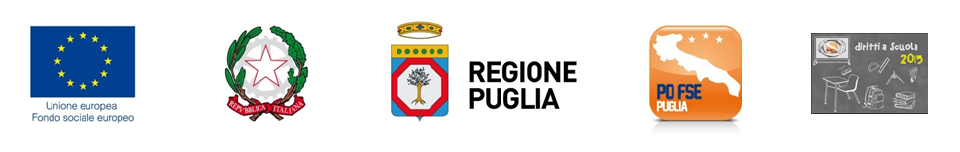 ALLEGATO 1 - TABELLA DI VALUTAZIONEPER  SUB A) –PSICOLOGOLuogo e Data ______________________________Firma ______________________________________ALLEGATO 1 - TABELLA DI VALUTAZIONEPER LA FIGURA PROFESSIONE SUB B) ORIENTATORELuogo e Data ______________________________Firma ______________________________________Ministero dell’Istruzione, dell’Università e della RicercaISTITUTO COMPRENSIVO STATALE “M. MANICONE - F. FIORENTINO”Via Papa Giovanni XXIII, 45 - 71018 – VICO DEL GARGANO tel.0884991143 fax 0884967084C.M. FGIC84100A C.F. 93032440716 – Codice univoco ufficio (CU) UFLUV4mail fgic84100a@istruzione.it – pec fgic84100a@pec.istruzione.it – sito web www.icmanicone.gov.itTitoli culturali valutabiliCriteriPuntiPunti calcolati a cura del richiedenteRiservato alla valutazione da parte del comitato tecnicoTitolo di ammissione Laurea quinquennale in Psicologia110 e lode 4Titolo di ammissione Laurea quinquennale in Psicologia110 3Titolo di ammissione Laurea quinquennale in Psicologiada  99 2Titolo di ammissione Laurea quinquennale in Psicologiafino a 981Titoli di studio Post-LaureamDottorato di ricerca in discipline psicologiche3Titoli di studio Post-LaureamMaster in Discipline Psicologiche  di durata biennale(si valutano max due titoli)p.1,50 per ogni master conseguito attinente all’Area della Psicologia Scolastica p.0,75 per ogni master conseguito in altre aree delle Discipline Psicologiche Titoli di studio Post-LaureamCorso di Specializzazione in Discipline Psicologiche Piena equipollenza tra le Scuole Pubbliche e quelle Private riconosciute dal MIUR4,00 Titoli di studio Post-LaureamMaster in Discipline Psicologiche  di durata annuale (si valutano max due titoli) p. 1,00 per ogni master conseguito attinente all’Area della Psicologia Scolastica p.0,50 per ogni master conseguito in altre aree delle Discipline Psicologiche Titoli Professionali coerenti con la figura professionale per la quale si concorreEsperienze certificate, nell’ambito della gestione e realizzazione di interventi scolasticiEsperienze certificate in ambiti extrascolastici, rivolte a preadolescenti, adolescenti e famiglie Interventi di non meno di 20 ore (si valutano max  5 esperienze)Interventi di non meno di 20 ore (si valutano max  5 esperienze)p. 1,50 per ciascun intervento valutabile p. 1,00 per ciascun intervento valutabileMinistero dell’Istruzione, dell’Università e della RicercaISTITUTO COMPRENSIVO STATALE “M. MANICONE - F. FIORENTINO”Via Papa Giovanni XXIII, 45 - 71018 – VICO DEL GARGANO tel.0884991143 fax 0884967084C.M. FGIC84100A C.F. 93032440716 – Codice univoco ufficio (CU) UFLUV4mail fgic84100a@istruzione.it – pec fgic84100a@pec.istruzione.it – sito web www.icmanicone.gov.itTitoli culturali valutabiliCriteriPuntiPunti calcolati a cura del richiedenteRiservato alla valutazione da parte del comitato tecnicoTitolo di ammissione Laurea coerente con la figura professionale per la quale si concorre110 e lode 4Titolo di ammissione Laurea coerente con la figura professionale per la quale si concorre110 3Titolo di ammissione Laurea coerente con la figura professionale per la quale si concorreda  99 2Titolo di ammissione Laurea coerente con la figura professionale per la quale si concorrefino a 981Titoli di studio Post-Laureamcoerenti con la figura professionale per la quale si concorreMaster di durata biennale(si valutano max due titoli) p.1,50 per ciascun titoloTitoli di studio Post-Laureamcoerenti con la figura professionale per la quale si concorreCorso di Specializzazione conseguito presso Università in Italia o all’estero (si valutano max 2 titoli)p. 1,50 per ciascun titoloTitoli di studio Post-Laureamcoerenti con la figura professionale per la quale si concorreMaster di durata annuale(si valutano max due titoli) p.1,00 per ciascun titoloTitoli di studio Post-Laureamcoerenti con la figura professionale per la quale si concorreCorsi di formazione professionale (max 3 corsi)  p.1,00 per ciascun corsoTitoli Professionali coerenti con la figura professionale per la quale si concorreEsperienze lavorative certificate  di orientamento scolasticoEsperienze lavorative certificate nel campo dell’orientamento ai servizi per le politiche attive del lavoro Interventi di non meno di 20 ore (si valutano max  5 esperienze)Interventi di non meno di 20 ore (si valutano max  5 esperienze)p. 1,50 per ciascun intervento valutabilep. 1,00 per ciascun intervento valutabile